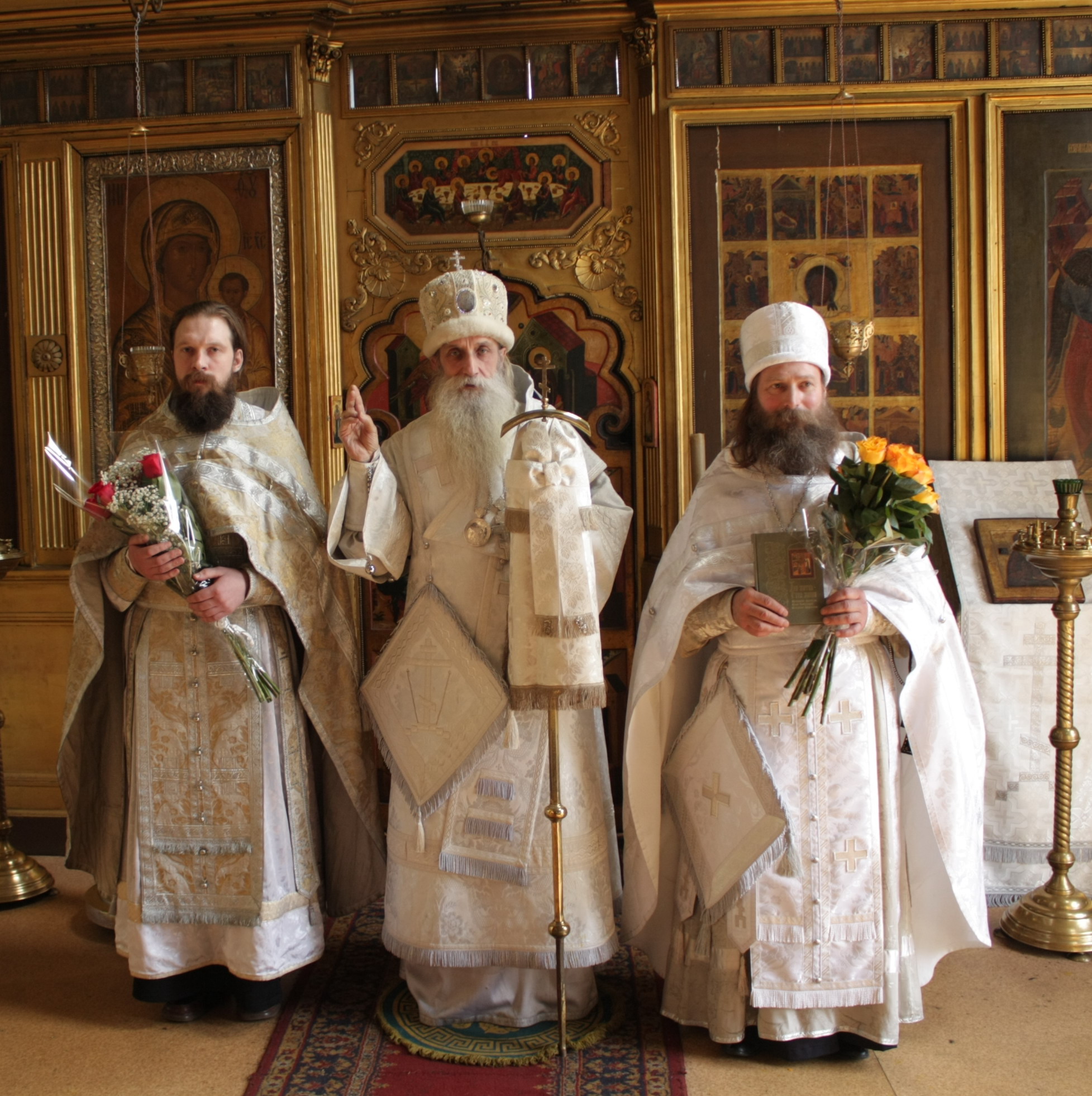 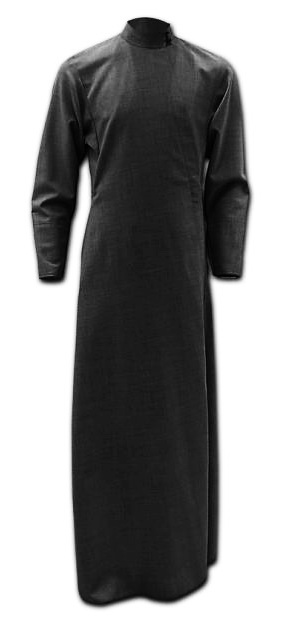 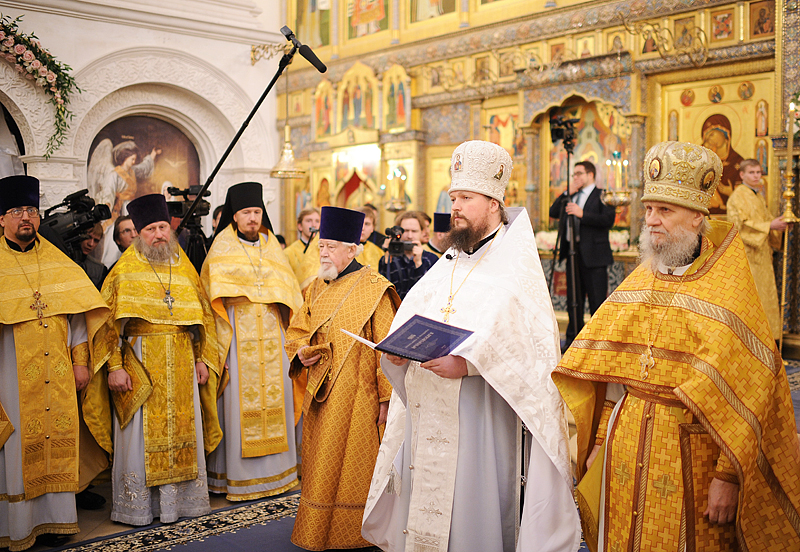 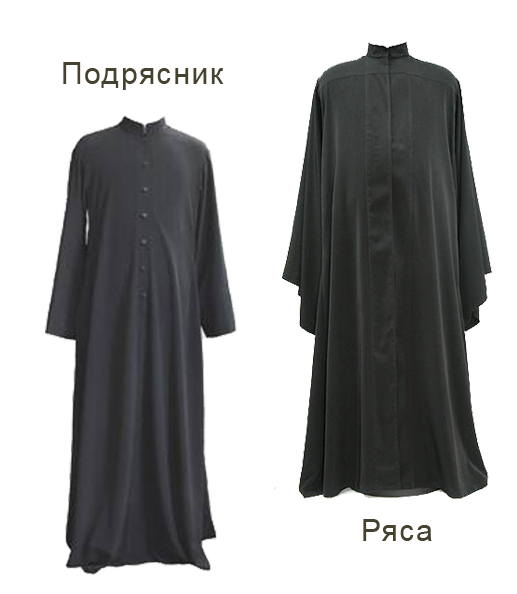 Протоиерей старообрядческий         Ряса                            СтихарьЕпитрахильПоручиПояс с источникамиПалицаФелоньСкуфия1.Ряса -длиннополое одеяние черного цвета, подобен кафтану только без складок на спинке. Помыслы душевные покрывают помыслы телесные.2.Стихарь-обычно белого цвета или в цвет облачения, знаменует свет и чистоту Божию и то ,что Господь создал и принял на себя природу нашу беспорочно. Если же пурпурного ,то указывает на страдания ,на то ,что вочеловечившееся Слово пролило ради нас кровь свою.( Полосы-источники знаменуют дары учения а также потоки крови Спасителя, только архиерейский стихарь)разрезы под рукавами-память о прободенном теле Христа, оплечье -следы побоев, крест-служение.Охватывающие рукав полосы знаменуют собою по толкованию отцов церкви –узы которыми был связан Спаситель, ведомый на суд, такая же полоса поперек груд и-кровавые язвы, нанесенные Христу во время пыток и ярем или иго Христово которое несут на себе служители его. На спине под полосой ,знамение креста –крест который господь нес на спине своей на голгофу и свидетельствует что облеченный в стихарь есть служитель христов, ниже полосы потому что крестные страдания Христа были после его бичеваний и пыток и потому что крест Христа совершенно особый подвиг, превосходящий все возможные мучения. Нашитая полоса по подолу-путы которые связывали ноги Спасителя в темнице.3.Епитрахиль-орарь сложенный вдвое, орарь диаконский знаменует -ангельские крылья, бахрома на концах-оперение. Несет двойную благодать священника.Спереди нашито 6 крестов и 7ой на вые горловины , знаменует что в сан священника рукоположил епископ.ленты по краям источники благодати.4.Поручи-манжеты на пуговицах с каймой по краю и крестом, знаменует делание Божие, что Христос руками своими совершил тайны и что руки его при страданиях были связаны.7-пуговиц-у иерея,9-у протоиерея. Крест-мы себя запечатлеваем духом святым.5. Пояс с источниками-символ готовности  ,служащий образом силы, даруемой от Бога для приношения жертвы, кроме того знаменует целомудрие и чистоту."на тайной вечери Господь препоясал чресла свои полотенцем и омыл ноги ученикам своим"4 источника, благодать святаго духа-4 евангелиста12 восьмиконечных крестов на источниках-12 апостолов6.Палица-меч духовный ,означающий победу над смертью и воскресение Спасителя (препояши меч твой по бедре твоей сильне)7.Фелонь-верхнее Богослужебное одеяние, знаменует багряницу в которую облекли Спасителя воины на суде у Пилата; символизирует всепромыслительную, всесодержительную благодать Божию которую выражал весь облик его, в период его жизни и страданий.спереди длинные полы скреплялись 5 пуговицами-5ран христовых,кустодия-камень, крепость веры,(отряд в 100 воинов которые стерегли гробницу перед тем как Христос воскрес)8.Скуфья- 4 угла означают 4 евангелиста, что священник должен жить по евангелию9. крест осьмиконечный. Протоиерей новообрядческий1.Подрясник2.Подризник3.Поручи4.Пояс без источников5.Набедренник6.Палица7.Риза или фелонь8.Камилавка или митра 1.Подрясник-длинное до пят одеяние с наглухо застегиваемым воротом и с длинными узкими рукавами белого цвета.2.Подризник-нижняя богослужебная одежда священников и архиереев из белой материи, белый цвет напоминает священнику чтобы он всегда имел чистую душу и проводил беспорочную жизнь. на каждом рукаве по одному шнурку ,которым рукав стягивается у запястья ,символ.-путы которыми были связаны руки Христа ведомого на суд.3.Епитрахиль-орарь сложенный в двое ,надевается на шею и спускается спереди ровной широкой полосой. Знаменует крест несомый Христом на Голгофу, а также благодать святаго Духа.4.Поручи-манжеты с крестом и шнурками. Надевается на запястье поверх рукава подризника и зашнуровывается. Крест знаменует Божию силу, крепости и мудрость необходимые священнику для совершения Божественных таинств.5.Пояс -"подпоясывать чресла "-готовность к службе деятельности и бдительности, а "распоясоваться"-предаваться покою и праздности.6.Набедренник-продолговатый прямоугольник на длинной ленте, символ. евангелие-слово Божие, часть облачения получаемая в качестве награды, располагается на правом бедре и перекидывается через плечо поверх подризника. Набедренник чисто русское явление, в греч церкви использовалась только палица.7.Палица-равносторонний ромбовидный плат-меч духовный, т.е. слово Божие которым должны быть вооружены духовные лица для борьбы с неверием и нечестием.8.Фелонь-верхнее Богослужебное облачение священников обычно украшена шитым оплечьем и крестом на спине, символизирует багряницу в которую обличили Спасителя ,воины во время суда у Пилата.9.Камилавка-головной убор священников и монахов, дается при рукоположении, имеет цилиндрическую форму; камилавка иначе называлась складий (греч.тень)носилась византийским императором и его сановниками. В русской церкви со 2ой пол.17в заменила скуфью. В 1798г. камилавка была отнесена к числу церковных наград. Камилавка .знаменует терновый венок Спасителя и умерщвление плоти.10.наперсный крест- четвероконечный с удлиненным нижним концом. В РПЦ до 17в наперсный крест имели право носить только епископы. С конца 18 в Н.К представлял собой награду-знак монаршей милости заслуженному иерею и статус его установлен в 1797г. С 1896 введен как знак отличия всякого священника и иеромонаха. С лицевой стороны Н.К. имеет рельефное изображение Распятия ,с внутренней стороны надпись "пресвитеру дающим образ верным словом и житием. установлен в благочестивое царствование великого государя императора Павла1 1797 дек 18" 